Return to Work workshops for colleagues on maternity, adoption, or shared parental leave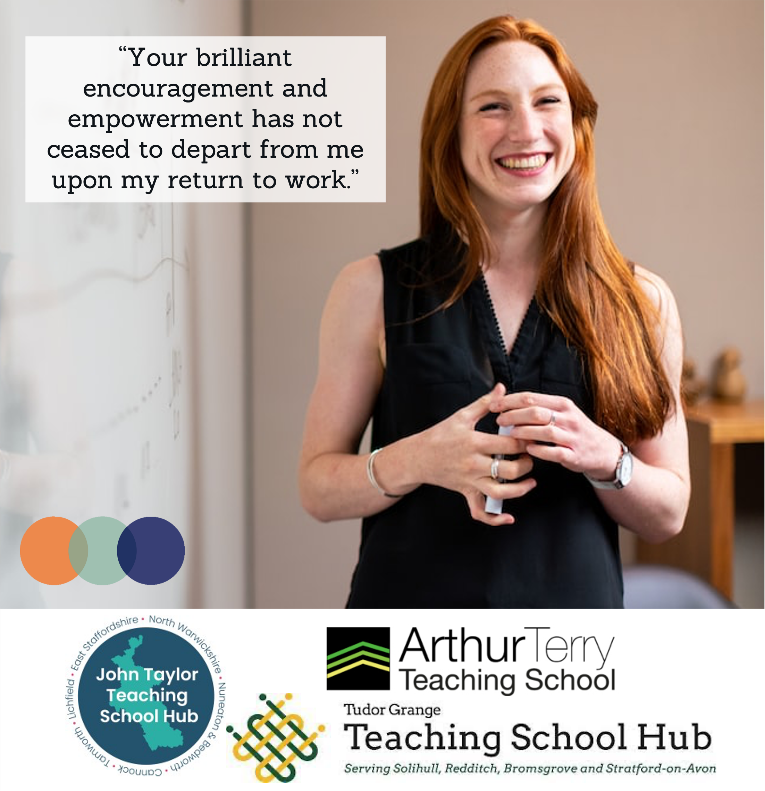 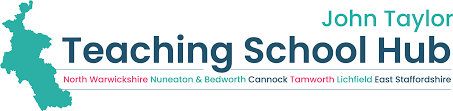 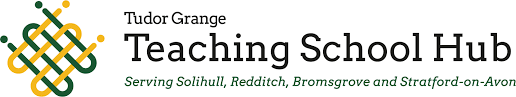 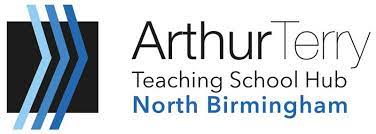 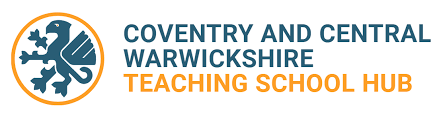 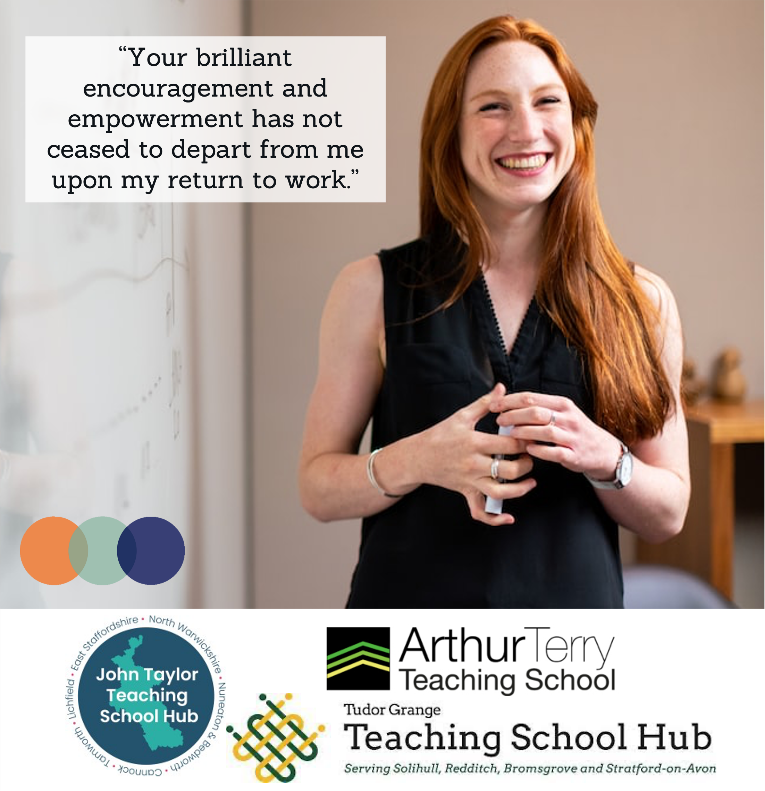 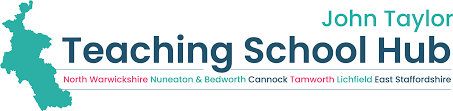 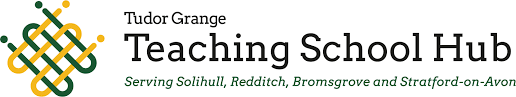 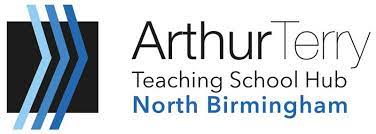 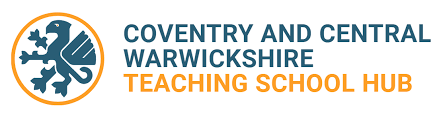 Fully funded for state school colleagues in the West Midlands, thanks to Tudor Grange, John Taylor, Coventry & Central Warwickshire and Arthur Terry Teaching School Hubs. Join The MTPT Project this winter for our December Return to Work workshop - a highly supportive session aimed specifically at colleagues preparing to return to work following a period of maternity, adoption’ or shared parental leave.During this 90-minute workshop participants will learn about their legal entitlements as returning parents and the best practice they can request from schools to support their return.  The workshop offers the headspace to consider organisational logistics at home and at school and prepare practically and emotionally for a confident return.  These are baby-friendly events facilitated by Emma Sheppard, Founder of The MTPT Project, the UK's charity for parent-teachers.  Find out more and claim your fully funded place using the promo code WM23 on Eventbrite.Thu, 14 Dec 2023 09:30 - 11:00 GMThttps://www.eventbrite.co.uk/e/711550325177?aff=oddtdtcreator